Polecenia dla uczniów na każdy dzień tygodnia w ramach zdalnego nauczania religii na rok szkolny 2019/2020 (katechetka-Renata Kusiak)Termin 08.06-10.06. 2020 r.Poziom I:  Klasy: 1-4 zet i 1-4 SPPoniedziałek 08.06. 2020 r.Przeczytaj:W przyszłym tygodniu, w czwartek jest Boże Ciało. Tego dnia, odbywa się procesja, która jest nie tylko manifestacją wiary wspólnoty danej Parafii czy Kościoła, ale jest przede wszystkim okazją by "pokazać" naszemu Bogu miejsca naszego życia, pracy i zabawy. To okazja, by ten właśnie Bóg wkroczył w miejsca, w które być może rzadko Go zapraszasz. Więc w ten najbliższy czwartek, gdy będziesz przechodził obok swojej szkoły  lub placu zabaw, poproś Boga ukrytego w postaci Chleba, by pobłogosławił te miejsca. Nie bój się! On niczego ci nie zabierze. Wręcz przeciwnie sprawi, że te miejsca będą ci lepiej służyły, a ty będziesz szczęśliwszy.Polecenie: Pokoloruj obrazek przedstawiający procesję Bożego Ciała i wklej do zeszytu przedmiotowego. ( załącznik 1 )Wtorek 09.06.2020 r. Odmów wieczorem, wspólnie z rodzicami Litanię do Najświętszego Serca Pana Jezusa. Środa 10.06. 2020Polecenie: Obejrzyj na You Tube filmik przedstawiający procesję Bożego Ciała. Link do filmiku: https://www.youtube.com/watch?v=iEr6assw8vQZałącznik 1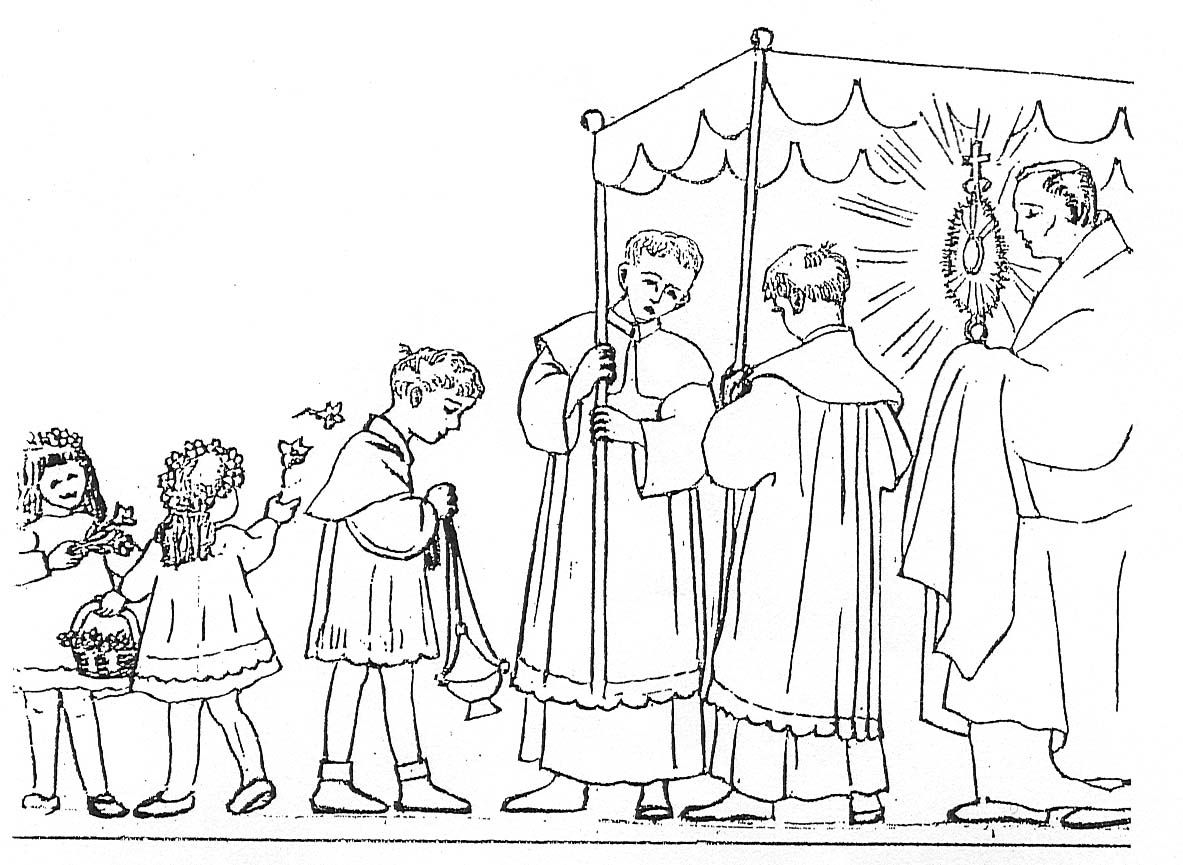 